Найди мою тень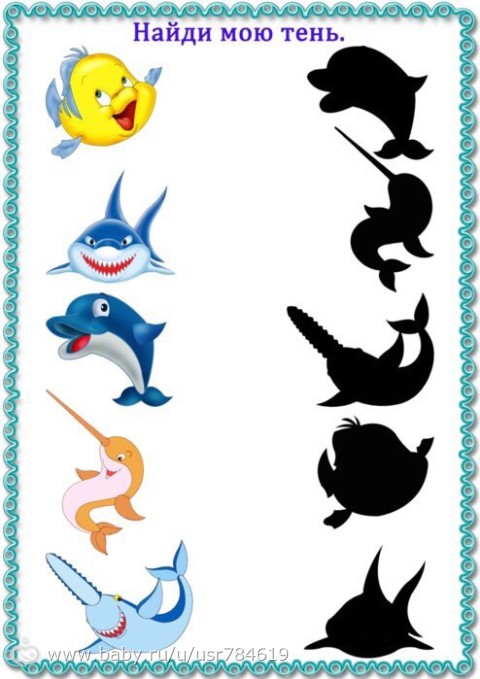 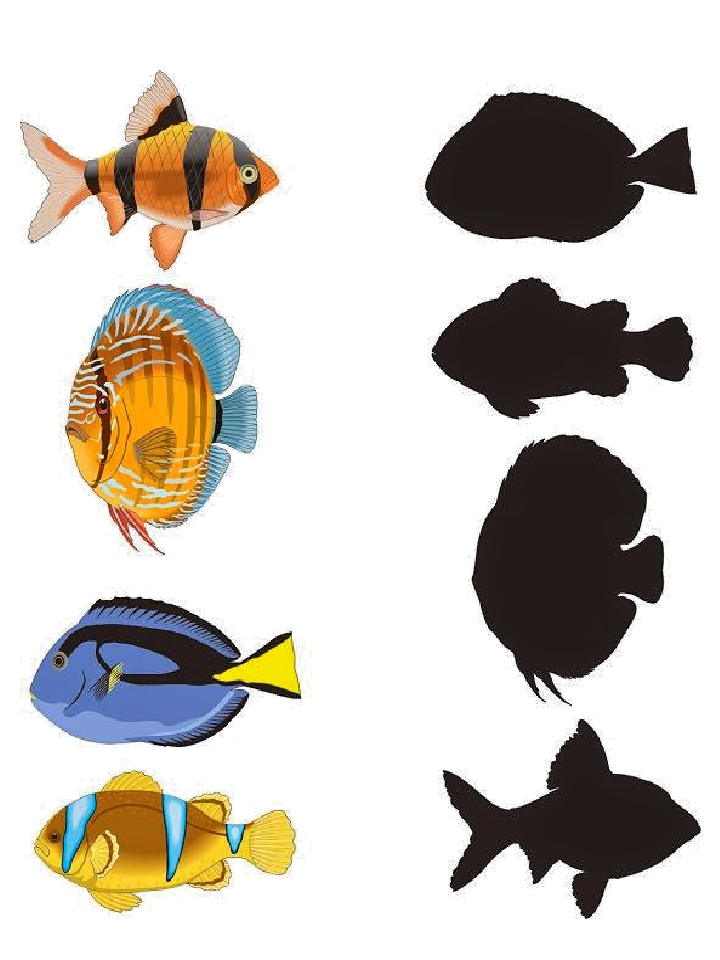 